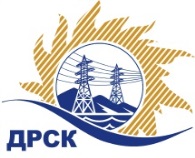 Акционерное Общество«Дальневосточная распределительная сетевая  компания»Протокол № 512/МКС -ВПзаседания закупочной комиссии по выбору победителя по открытому электронному запросу цен на право заключения договора на поставку                                                          Щит собственных нужд               для нужд филиала АО «ДРСК» «Амурские электрические сети». закупка № 2636 раздел 2.1.2.  ГКПЗ 2016№ ООС – 31603771571 ПРИСУТСТВОВАЛИ: члены постоянно действующей Закупочной комиссии АО «ДРСК»  2-го уровня.Форма голосования членов Закупочной комиссии: очно-заочная.ВОПРОСЫ, ВЫНОСИМЫЕ НА РАССМОТРЕНИЕ ЗАКУПОЧНОЙ КОМИССИИ: О  рассмотрении результатов оценки заявок Участников.Об отклонении заявки ООО "УИС".Об отклонении заявки ЗАО "Радиан".Об отклонении заявки ООО «Группа ЭНЭЛТ».О признании заявок соответствующими условиям запроса цен.Об итоговой ранжировке заявок.О выборе победителя запроса цен.РЕШИЛИ:По вопросу № 1Признать объем полученной информации достаточным для принятия решения.Утвердить окончательные цены предложений участниковПо вопросу № 2          Отклонить заявку ООО "УИС" (614000, Пермский край, г. Пермь, ул. Героев Хасана 41) от дальнейшего рассмотрения на основании п. 3.4.1, 3.4.2. , 3.4.3. , 3.4.5. , 3.4.6. , 3.4.9., 3.5.  Приложения 1 к Документации о закупке.По вопросу № 3         Отклонить заявку ЗАО "Радиан" (664040, г. Иркутск, ул. Розы Люксембург, д. 184)  от дальнейшего рассмотрения на основании п. 3.7. , 3.8. , 3.4.3. ,  3.4.5. , 3.4.6. , 3.4.9. , 3.5.  Приложения 1 к Документации о закупке.По вопросу № 4          Отклонить заявку ООО «Группа ЭНЭЛТ» (420012, Республика Татарстан, город Казань, улица Ульянова-Ленина, дом 19)  от дальнейшего рассмотрения на основании п. 3.2., 3.4.1., 3.4.2., 3.4.3.,  3.4.5., 3.4.6., 3.4.9., 3.5., 3.8.   Приложения 1 к Документации о закупке.По вопросу № 5         Признать заявки ЗАО "ПИК ЭЛБИ" (193318, г. Санкт - Петербург, ул. Ворошилова, д. 2, Лит. А, оф. 5Н), ООО ПК "Электроконцепт" (141240, Московская область, Пушкинский р-н, г. Пушкино, мкр Мамонтовка, ул. Центральная, д. 2, помещение 11), ООО "Ольдам" (115304, г. Москва, Кавказский бульвар, д. 29, корп. 1)  удовлетворяющими по существу условиям запроса цен и принять их к дальнейшему рассмотрению.По вопросу № 6        Утвердить итоговую ранжировку заявок         По вопросу № 7          Признать победителем запроса цен на поставку «Щит собственных нужд» для нужд филиала АО «ДРСК» «Амурские электрические сети»  участника, занявшего первое место по степени предпочтительности для заказчика: ЗАО "ПИК ЭЛБИ" (193318, Россия, г. Санкт - Петербург, ул. Ворошилова, д. 2, Лит. А, оф. 5Н)  на условиях: стоимость предложения  2 088 637,29 руб. без учета НДС (2 464 592,00 руб. с учетом НДС). Срок поставки: до 30.09.2016 г.Условия оплаты: в течение 60 календарных дней с даты подписания акта сдачи-приемки оборудования, товарной накладной (ТОРГ-12).Гарантия: 60 месяцев с даты ввода оборудования в эксплуатацию, но не более 66 месяцев с даты поставки.Настоящая заявка имеет правовой статус оферты и действует до 30 сентября 2016 года.Победитель является субъектом МСП.исполнитель Чуясова Е.Г.Тел. 397268город  Благовещенск«25» июля 2016 года№Наименование участника и его адресПредмет заявки на участие в запросе цен1ООО "УИС" 614000, Пермский край, г. Пермь, ул. Героев Хасана 41Цена: 1 360 000,00 руб. с НДС(цена без НДС: 1 152 542,37 руб.)2ЗАО "Радиан" 664040, г. Иркутск, ул. Розы Люксембург, д. 184)Цена: 1 424 620,58 руб. с НДС(цена без НДС: 1 207 305,58 руб.)3ЗАО "ПИК ЭЛБИ" 193318, Россия, г. Санкт - Петербург, ул. Ворошилова, д. 2, Лит. А, оф. 5НЦена: 2 464 592,00 руб. с НДС(цена без НДС: 2 088 637,29 руб.)4ООО «Группа ЭНЭЛТ» 420012, Республика Татарстан, город Казань, улица Ульянова-Ленина, дом 19Цена: 2 494 198,40 руб. с НДС(цена без НДС: 2 113 727,46 руб.)5ООО ПК "Электроконцепт" 141240, Московская область, Пушкинский р-н, г. Пушкино, мкр Мамонтовка, ул. Центральная, д. 2, помещение 11Цена: 2 702 200,00 руб. (цена без НДС: 2 290 000,00 руб.)6ООО "Ольдам"115304 г. Москва, Кавказский бульвар, д. 29, корп. 1Цена: 3 000 000,00 руб. с НДС(цена без НДС: 2 542 372,88 руб.)Основания для отклоненияФ.И.О. экспертаВ заявке участника отсутствуют:номенклатурный каталог типовых панелей собственных нужд, что не соответствует п. 3.4.1 технического задания;чертежи ЩСН с указанием габаритов и установочных размеров, что не соответствует п. 3.4.2. технического задания;описание конструктивного исполнения серийно выпускаемых панелей (шкафов) собственных нужд с указанием характеристик используемых материалов, что не соответствует п. 3.4.3. технического задания;инструкция по эксплуатации станционного (подстанционного) щита собственных нужд разработанная и утвержденная производителем, что не соответствует п. 3.4.5. технического задания;инструкция по монтажу и установке ЩСН разработанная и утвержденная производителем, что не соответствует п. 3.4.6. технического задания;не указан тип, технические характеристики и описание функциональных возможностей микроконтроллера используемого для выполнения схемы АВР, что не соответствует п. 3.4.9. технического задания;подробное техническое описание предлагаемого к поставке аналога, что не соответствует п. 3.5. технического задания.Бичевин А.В.Основания для отклоненияФ.И.О. экспертаВ заявке предложен гарантийный срок 12 месяцев, что не соответствует п. 3.7. технического задания (60 месяцев);В заявке не подтверждена гарантия на защиту от коррозии при отсутствии механических повреждений не менее 10 лет, что не соответствует п. 3.8. технического задания; В заявке отсутствует описание конструктивного исполнения серийно выпускаемых панелей (шкафов) собственных нужд с указанием характеристик используемых материалов, что не соответствует п. 3.4.3. технического задания;В заявке отсутствует инструкция по эксплуатации станционного (подстанционного) щита собственных нужд разработанная и утвержденная производителем, что не соответствует п. 3.4.5. технического задания;В заявке отсутствует инструкция по монтажу и установке ЩСН разработанная и утвержденная производителем, что не соответствует п. 3.4.6. технического задания;В заявке не указаны технические характеристики и описание функциональных возможностей микроконтроллера используемого для выполнения схемы АВР, что не соответствует п. 3.4.9. технического задания;В заявке отсутствует подробное техническое описание предлагаемого к поставке аналога, что не соответствует п. 3.5. технического задания.Бичевин А.В.Основания для отклоненияФ.И.О. экспертаВ заявке участника отсутствуют:В заявке предложены ЩСН с большими габаритными размерами (2200х3200х600), что не соответствует п. 3.2. технического задания (габариты щита 2200х2800х600); В заявке отсутствует номенклатурный каталог типовых панелей собственных нужд, что не соответствует п. 3.4.1 технического задания;В заявке отсутствуют чертежи ЩСН с указанием габаритов и установочных размеров, что не соответствует п. 3.4.2. технического задания;В заявке отсутствует описание конструктивного исполнения серийно выпускаемых панелей (шкафов) собственных нужд с указанием характеристик используемых материалов, что не соответствует п. 3.4.3. технического задания;В заявке отсутствует инструкция по эксплуатации станционного (подстанционного) щита собственных нужд разработанная и утвержденная производителем, что не соответствует п. 3.4.5. технического задания;В заявке отсутствует инструкция по монтажу и установке ЩСН разработанная и утвержденная производителем, что не соответствует п. 3.4.6. технического задания;В заявке не указан тип, технические характеристики и описание функциональных возможностей микроконтроллера используемого для выполнения схемы АВР, что не соответствует п. 3.4.9. технического задания;В заявке отсутствует подробное техническое описание предлагаемого к поставке аналога, что не соответствует п. 3.5. технического задания; В заявке не подтверждена гарантия на защиту от коррозии при отсутствии механических повреждений не менее 10 лет, что не соответствует п. 3.8. технического задания.Бичевин А.В.Место в итоговой ранжировкеНаименование и адрес участникаЦена заявки на участие в закупке без НДС, руб.1 местоЗАО "ПИК ЭЛБИ" 193318, г. Санкт - Петербург, ул. Ворошилова, д. 2, Лит. А, оф. 5Н2 088 637,29 2 местоООО ПК "Электроконцепт" 141240, Московская область, Пушкинский р-н, г. Пушкино, мкр Мамонтовка, ул. Центральная, д. 2, помещение 112 290 000,00 3 местоООО "Ольдам"115304, г. Москва, Кавказский бульвар, д. 29, корп. 12 542 372,88 Ответственный секретарь Закупочной комиссии: Елисеева М.Г. _____________________________